Chontanat SuwanRM 431 BLD 4 Lampang Rajabhat University • Lampang, THAILAND • 52100 CELL (+66) 89-6321-988 • E-MAIL chontanatsuwan@gmail.com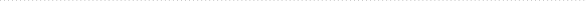 OBJECTIVE	Seeking a challenging, full‐time GIS specialist, Geographer, Instructor in GIS and Web-mapper.RELEVANT 	Geographic Information System (GIS), Map Interpretation, Satellite Data Analysis, Geostatistics, Georeferencing, Network Analysis, GIS software operation, Web-mapping, Automated Script EDUCATION	Master of Arts in Geography (M.A. in Geography): GIS Program	California States University, Northridge, California, USA.	3.64/4.00 GPA	Graduated 2015	Bachelor of Sciences in Geography (B.S. in Geography)	Chiangmai University, Chiangmai, Thailand, 50000	Graduated 2010	3.13/4.00 GPA	Minor in Computer SciencesSKILLS	GIS Analysis/Technician QGIS, ArcMap, ERDAS IMAGINE, ENVI     Document ProcessingExcel, Word, Power Point, Keynote, Pages		    Web-Mapping ProgrammingDreamweaver,  APTANAJavascript, HTML5, Bootstrap, D3 ApplicationPythonWIN32 Miscellaneous Software Adobe PhotoshopAdobe Illustrator    Networking  TCP/IP, Routing Protocols, VPN, CDMA/GSM/UMTS EXPERIENCE	Intern, summer 2010 at GISTDA (Geo-Informatics and Space Technology Development Agency, Thailand)Updated and improved website content and layout Interpreted and organized satellite data from THEOS (Thailand Earth Observation System)Analyzed satellite multispectral bands for visualizing fire hotspot and identified risk areas.Analyzed using satellite imagery to estimate level of flooding  Permanent University Lecturer, Since 2015 at Lampang Rajabhat University, Lampang Province, ThailandResearch: Database development and Informatics for Quality of the Elderly Life Development in Nam-Jo Municipality, Mae-Tha District, Lampang ProvinceCo-researcher: Spatial distribution of lac in Mae-Tha District, Lampang Province (using GIS)TRAINING COURSES 	ESRI: training courses specialized in GIS techniques GeoreferencingExploring spatial patternsSurface modeling using ArcGIS3D Analysis of surface and featuresSolving spatial problemsData acquisition Data creationData integration and error assessmentPreliminary data analysisDefence Technology Institute (DTI) Bangkok, THAILAND: 
Multi-Rotor Unmanned Aerial Vehicle (UAV) training courseCertified UAV/Drone controllerCertification